Architect’s Scale PowerPoint WorksheetStandard: Students will demonstrate architectural drafting skills: measure using the Architect’s scaleNever, Never Rules:1)2)3)4)Sketch the floor plan using this grid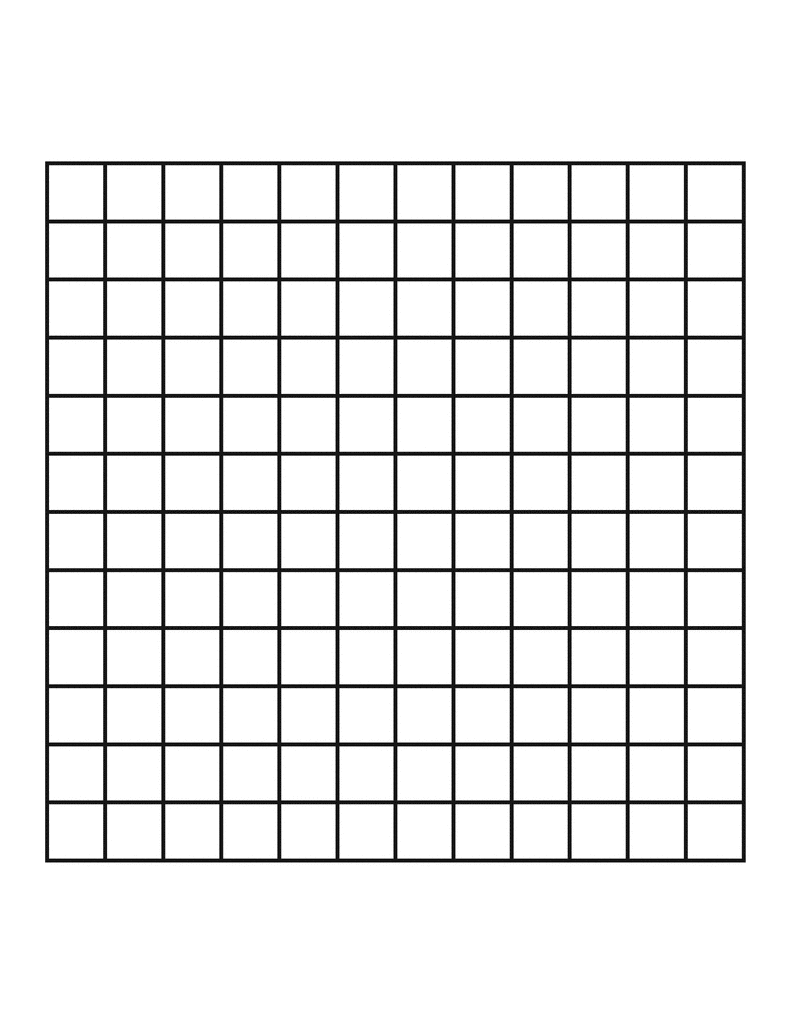 Notes:__________________________________________________________________________________________________________________________________________________________________________________________________________________________________________________________________________________________________________________Measure the following lines using the Architect’s Scale_____ Measure using 1/4” = 1”_____ Measure using 1/8” = 1”_____ Measure using 1/4” = 1”_____ Measure using 1/8” = 1”ScaleActual Size